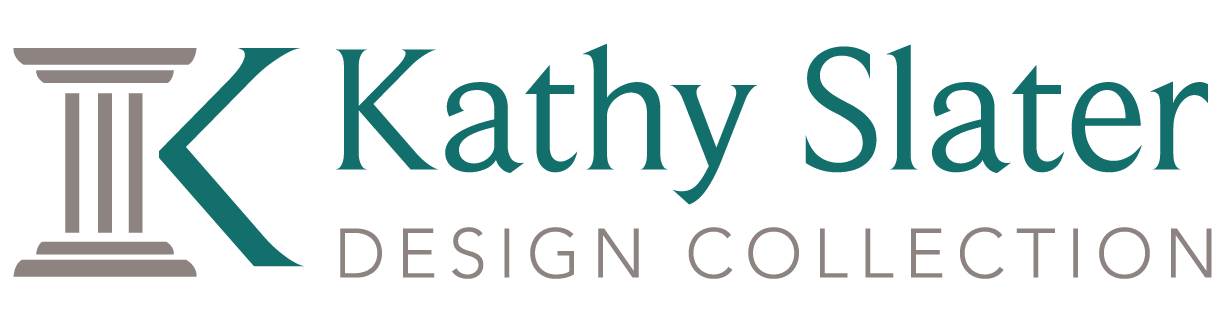 Chartres Coffee TableAvailable with 1 or 2 shelves, all finishesLimestone or ½” glass top Custom sizes available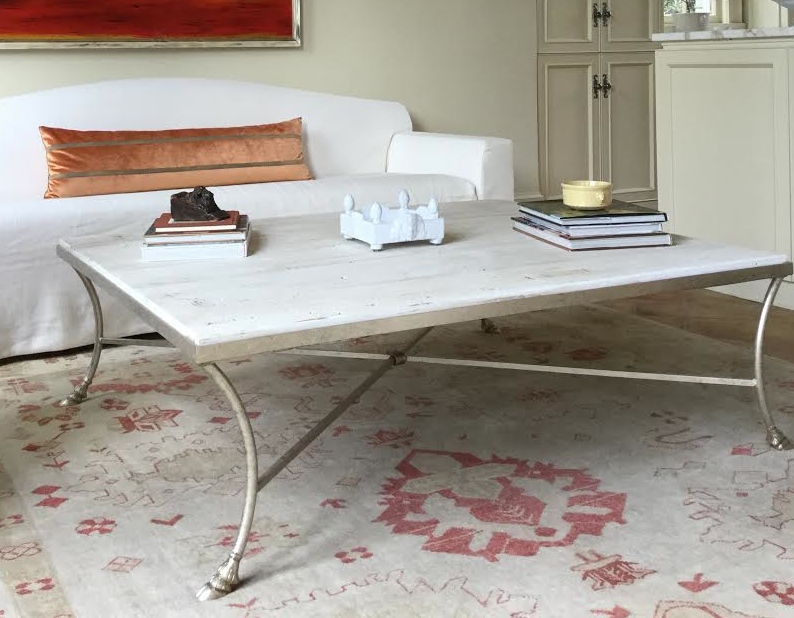 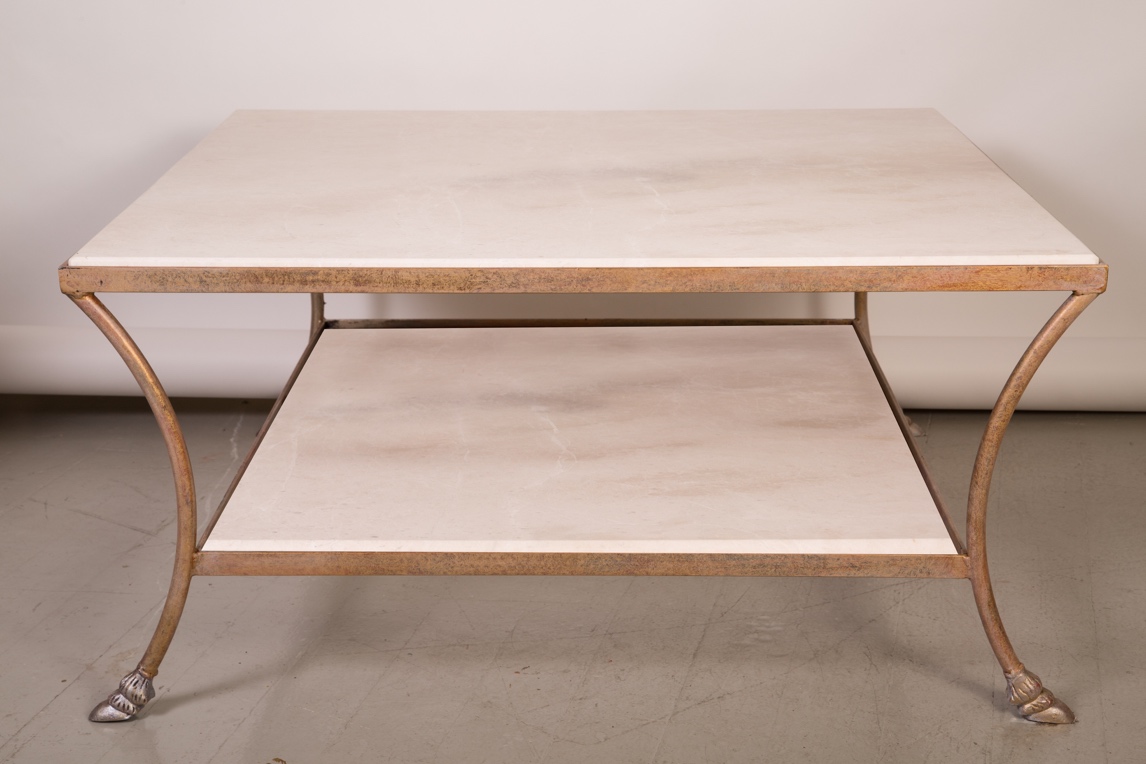 